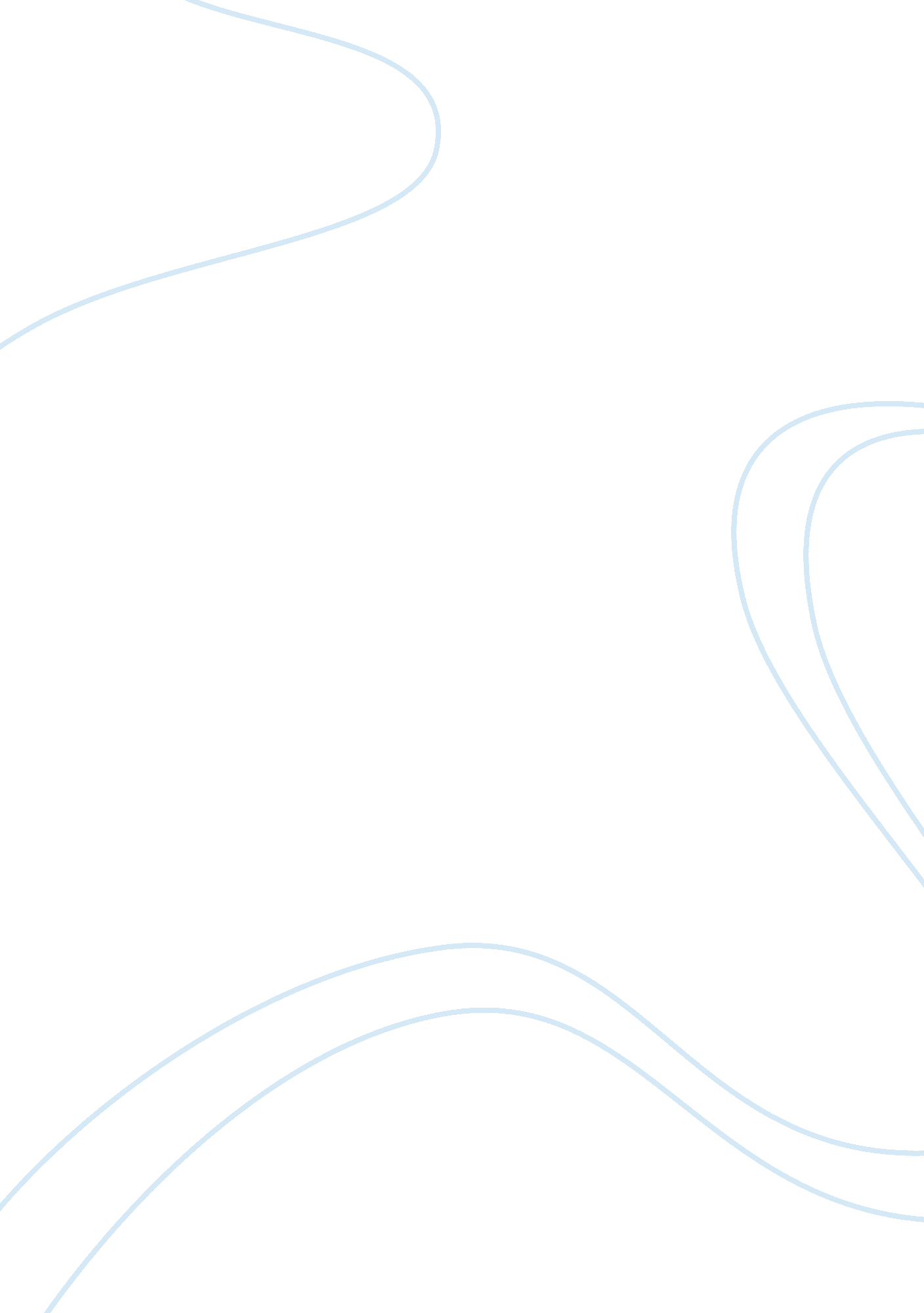 "room” case studyBusiness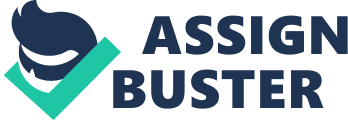 I think with time Jack will develop social skills and mentally be the same as his own age, but I think he will always be behind hectically. Valence/Background: Jack will be ahead of his own grade because in the story Room, Jack had his mother with him the whole time, and she taught him vocabulary and how to read/ write. For example, they played games for him to learn his vocabulary. Most of the kid’s Jack age have not learned how to read or write yet. Jack will have a hard time with social development when he first gets out because he has not communicated with other people besides his own mother and Dora on the TV. For example, he won’t know how to refrain from talking to strangers because he has been told that people are only on TV. To go along with that last argument, Jack will have a hard time mentally getting used to everything in the world. His whole life he has been trapped in the room and has been told that everything outside is unreal, outer space, doesn’t exist. I feel he will have a hard time accepting what is real and unreal because he thinks that people, dogs, Creamer, etc are unreal while lamps, tables, and Dora are real. Jack will be physically behind from children his own age because again, he has been trapped in an 11 X 11 room his whole life. He hasn’t been able to run around and get proper exercise like other children. Jack and his mom try to run in a track around the room for exercise, but they are so limited on space that this will affect his development physically. Also, he has been malnourished because him and his mom only have a certain amount of food they are limited to each week, so they get small portions and don’t always get a variety of quality food. In the book It mentioned that Jack only grew a small amount from age 4 to age 5: usually, this is an age of rapid growth. Jack will also be nearsighted when he gets out. He has been trapped in the 11 X 11 room his whole life, so that is the farthest he’s ever seen. This will most likely affect his vision for the rest of his life. He will also be somewhat affected since he has never seen a doctor before In his life; however, I think he will be fine when it comes to his teeth because he still has his baby teeth. Conclusion: I think Jack will be physically behind most of his life: however, I think with time he will be socially, mentally, and developmentally the same as kids of the same age. Isabella was a feral child kept in an attic with her death mother until age six. She was not taught how to speak and had no communication with anyone, and after two years he was at the same social and mental development of her age group and could speak. Jack Ana ten advantage AT Deluge wilt Nils mother wangle could speak Ana taught him things all growing up, so I believe Jack will be fine. Recommendations: I think Jack will have to be worked with a lot for the first year of colonization. He will most likely need counseling for everything he has been through, and also for everything he will go through when he starts learning about everything out there in the world. I think he will also need to meet children his own age and interact with them so that he can observe how they behave and he can learn from this. I think a lot of the ways children learn how to act is through observation. I think Jack should also be put in a school environment after some time, so he can learn to socialize. For the physical aspects, I think Jack will always be smaller than children his age, but by seeing a doctor, exercising, and eating properly, Jack will be able to help the affects left behind of being trapped in a room for 5 years. I think after all of this Jack will be fine; if Isabella was fine after being trapped for 6 years with a deaf mother, Jack will be fine after 5 years with his mother. 